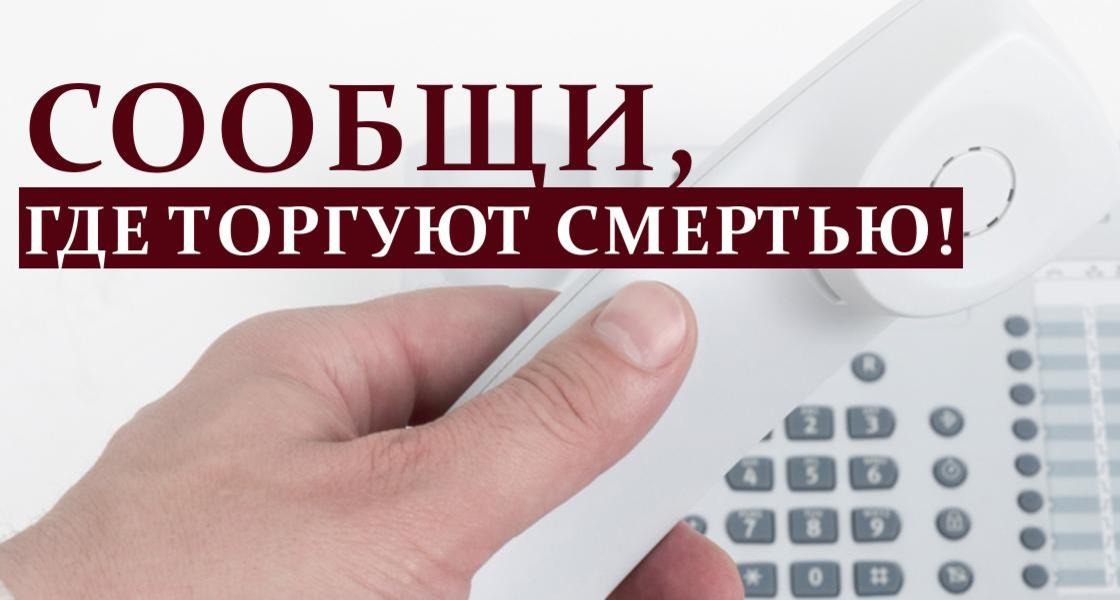 	С 19 по 30 октября 2020 года на территории Свердловской области стартует второй этап ежегодной Всероссийской антинаркотической акции «Сообщи, где торгуют смертью». Организаторами акции традиционно выступают Управление по контролю за оборотом наркотиков Главного управления МВД России по Свердловской области, органы исполнительной власти, местного самоуправления и общественные организации. Областная наркологическая больница и филиал «Урал без наркотиков» также входит в число участников акции. 	Профилактическая акция направлена на противодействие обороту наркотиков, сбор и оперативная проверка информации о распространителях запрещенных психоактивных веществ, а также оказание квалифицированной консультативной помощи по вопросам лечения и реабилитации лиц, страдающих от наркотической зависимости.	По словам организаторов акции, именно неравнодушное отношение общественности к противодействию наркоторговле и распространению наркомании является одной из самых эффективных мер. С этой целью организаторы акции призывают всех неравнодушных граждан сообщать информацию о местах изготовления и сбыта наркотических средств.	Ежегодная акция «Сообщи, где торгуют смертью» – это не только способ привлечения граждан с активной жизненной позицией к противодействию наркомании совместно с правоохранительными органами, но и напоминание о том, что в регионе доступна квалифицированная консультативная помощь по вопросам лечения и реабилитации лиц с диагнозом «наркомания» на государственном уровне.	В рамках акции каждый житель Свердловской области может сообщить о фактах изготовления наркотиков, способах их распространения либо получить квалифицированную консультацию по вопросам лечения зависимости и ее реабилитации по круглосуточным «телефонам доверия»:	- Управление по контролю за оборотом наркотиков ГУ МВД по Свердловской области – (343) 358-71-61;	- Телефон доверия экстренной психологической помощи Министерства здравоохранения Свердловской области - 8-800-300-11-00;	- Горячая линия Областной наркологической больницы - 8-800-3333-118;	- Телефон доверия для детей и подростков - (343) 307-72-32, 8-800-2000-122.